 TIJEK AKTIVNOSTI  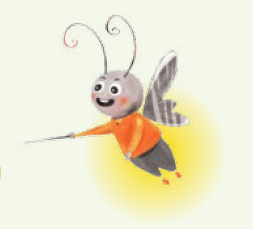 1. motivacijska aktivnost prema zadatku u čitanci (najprije pročitaj ulomak iz bajke V. Nazora)Prisjetite se bajke o Halugici. Ispripovijedajte kakvo je bilo Halugičino djetinjstvo.Objašnjenje manje poznatih riječi, najava tekstaPoslušajte radioigru Halugica prema bajci Vladimira Nazora. Tijekom slušanja radioigre Halugica zapišite imena likova i glavne događaje. 2. aktivnost: slušanje zvučnoga zapisa radioigre Halugica, izražavanje dojma  Zapišite misao/rečenicu koja vam se najviše svidjela tijekom slušanja radioigre pa napišite svoje razmišljanje o njezinu značenju.                           misao/rečenica                                               moje razmišljanje3. aktivnost: pisano odgovori na pitanja, ne moraš ih prepisivati, razumijevanje slušanoga Je li vam se svidio Franin postupak kad je pronašao djevojčicu? Objasnite. Što žene govore o Halugici? Zašto tako postupaju? Procijenite njihovo ponašanje prema napuštenome djetetu.Imenujte Halugičine osjećaje prema ribaru Frani. U kojim ih trenutcima iskazuje? Što Halugica osjeća prema nepoznatoj majci? Koji su Halugičini osjećaji povezani s morem, a koji sa životom u planini?Imenujte tri prosca koja žele Halugicu za ženu. Koji uvjet Halugica postavlja proscima? Prepričajte drugi susret Halugice i Jablanka. Što Halugica osjeća prema Jablanku?Prisjetite se Halugičina susreta s majkom na morskome žalu. Zbog čega Halugica ne može razgovarati s majkom?Tko se i kako domogao željena rupca? Što se dogodilo s Halugičinom majkom kad je izgubila rubac? Kako je rubac djelovao na Halugicu? U čemu Halugičin život nalikuje na majčin? Prepričajte završetak priče. Izrecite svoj komentar.4. aktivnost: obrada novih sadržaja (radio, radioigra) Pročitajte u čitanci što je radio i radioigra i prepišite u bilježnicu. 5. aktivnost: pisanje novoga završetka (samostalan rad učenika)Napiši novi završetak radioigre Halugica. Napiši što se dogodilo s Halugicom, s njezinom majkom, s Jablankom i ribarom Franom. Možeš uvesti i nove likove